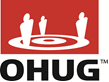 
Canadian SIG Meeting, OHUG Global Conference, 2016
Monday, June 6, 2016
8:30AM-12:00 PM Central TimeThe Canadian SIG is looking for Canadian neighbors looking to network!  We provide a discussion forum for issues unique to the Canadian community and networking opportunities for those members who use E-Business Suite, PeopleSoft or Oracle HCM Cloud for human capital management. Below is a high level agenda for the 2016 meeting.  If you have any specific topics you'd like us to address please email us.
(8:30-8:45): Introduction of OHUG and the Canadian SIG(8:45-9:30): Round table introductionsHave you been involved with the Canadian SIG?What would you like to get out of today’s meeting?Application modules / version / years liveCurrent or future HCM initiatives(9:30-10:30): Discussion of recent changes in Canadian HR/PayrollNew legislationNew product features(10:45-11:45): Free form discussionBring your hot topics!(11:45-12:00): Wrap-up, feedback, suggestionsCarrie Hollack, Nordstrom – Carrie.Hollack@nordstrom.com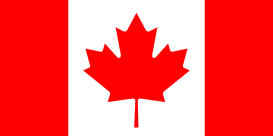 